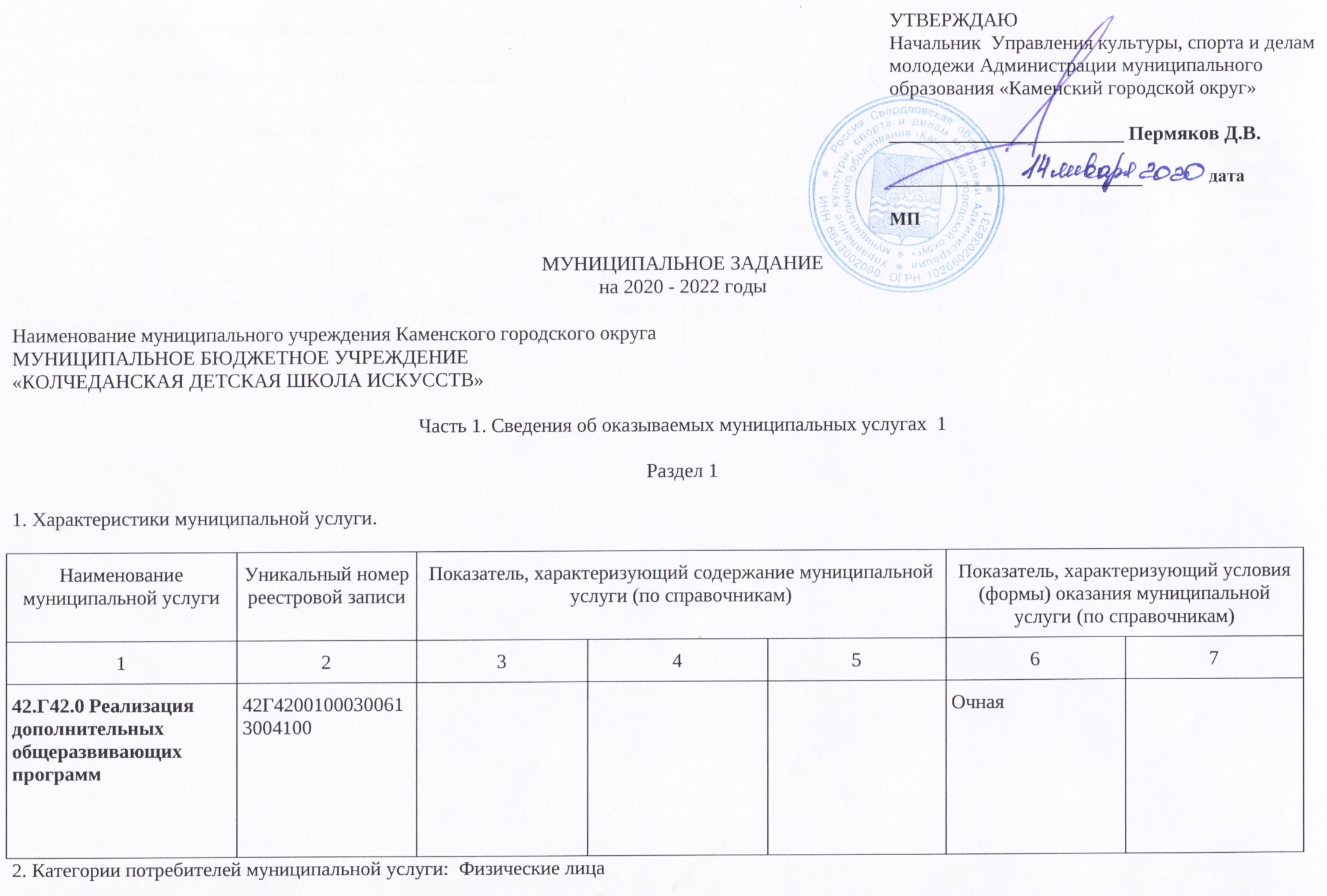 3. Показатели, характеризующие объем и качество муниципальной услуги:3.1. Показатели, характеризующие качество муниципальной услуги: нет3.2. Показатель, характеризующий объем муниципальной услуги.4. Нормативные правовые акты, устанавливающие размер платы (цену, тариф) либо порядок ее (его) установления: нет5. Порядок оказания муниципальной услуги:5.1. Нормативные правовые акты, регулирующие порядок оказания муниципальной услуги:1. Федеральный закон от 29.12.2012 г. №273-ФЗ «Об образовании в Российской Федерации»2. Закон РФ от 09.10.1992 г. №3612-1 «Основы законодательства о культуре»3. Федеральный закон от 12.01.1996 г. №7-ФЗ «О некоммерческих организациях»4. Федеральный закон от 27.07.2010 г. №210-ФЗ «Об организации предоставления государственных и муниципальных услуг5. Устав муниципального бюджетного учреждения дополнительного образования «Колчеданская детская школ искусств»5.2. Порядок информирования потенциальных потребителей муниципальной услуги.Раздел 21. Характеристики муниципальной услуги.2. Категории потребителей муниципальной услуги:  Физические лица, имеющие необходимые для освоения соответствующей образовательной программы творческие способности и физические данные3. Показатели, характеризующие объем и качество муниципальной услуги:3.1. Показатели, характеризующие качество муниципальной услуги: нет3.2. Показатель, характеризующий объем муниципальной услуги.4. Нормативные правовые акты, устанавливающие размер платы (цену, тариф) либо порядок ее (его) установления: нет5. Порядок оказания муниципальной услуги:5.1. Нормативные правовые акты, регулирующие порядок оказания муниципальной услуги:1. Федеральный закон от 29.12.2012 г. №273-ФЗ «Об образовании в Российской Федерации»2. Закон РФ от 09.10.1992 г. №3612-1 «Основы законодательства о культуре»3. Федеральный закон от 12.01.1996 г. №7-ФЗ «О некоммерческих организациях»4. Федеральный закон от 27.07.2010 г. №210-ФЗ «Об организации предоставления государственных и муниципальных услуг5. Устав муниципального бюджетного учреждения дополнительного образования «Колчеданская детская школ искусств»5.2. Порядок информирования потенциальных потребителей муниципальной услуги.Часть 3. Прочие сведения о муниципальном задании  1. Основания (условия и порядок) для досрочного прекращения выполнения муниципального задания- ликвидация учреждения;- реорганизация учреждения, которая привела к исключению из компетенции учреждения полномочий по оказанию муниципальной услуги;-исключение муниципальной услуги из ведомственного перечня услуг;-случаи, влекущие за собой невозможность оказания муниципальной услуги, неустранимые в краткосрочной перспективе2. Иная информация, необходимая для выполнения (контроля за выполнением) муниципального задания: нет3. Порядок контроля за выполнением муниципального задания.4. Требования к отчетности о выполнении муниципального задания:4.1. Периодичность представления отчетов о выполнении муниципального задания:годовой отчет по форме в Приложении № 14.2. Сроки представления отчетов о выполнении муниципального задания:годовой отчет до 20 числа месяца, следующего за отчетным годом.4.3. Иные требования к отчетности о выполнении муниципального задания:нет5. Иные показатели, связанные с выполнением муниципального задания: нет                                                                                                                                                                            Приложение № 1ОТЧЕТоб исполнении муниципального заданияза __________________ 20__ годаот "__" ____________ 20__ годаНаименование муниципального учреждения Каменского городского округа, ГРБС, муниципального органа, осуществляющего функции и полномочия учредителя ____________________________________________________________Периодичность ______________________________________________(указывается в соответствии с периодичностью представления отчета о выполнении муниципального задания, установленной в муниципальном задании)Часть 1. Сведения об оказываемых муниципальных услугах  1 Раздел _____1. Характеристики муниципальной услуги.2. Категории потребителей муниципальной услуги ______________.3. Сведения о фактическом достижении показателей, характеризующих объем и качество муниципальной услуги:3.1. Сведения о фактическом достижении показателей, характеризующих качество муниципальной услуги.3.2. Сведения о фактическом достижении показателя, характеризующего объем муниципальной услуги.Часть 2. Сведения о выполняемых работах Раздел ____1. Характеристики работы.2. Категории потребителей работы ___________________________Сведения о фактическом достижении показателей, характеризующих объем и качество работы:3.1. Сведения о фактическом достижении показателей, характеризующих качество работы.3.2. Сведения о фактическом достижении показателя, характеризующего объем работыРуководитель (уполномоченное лицо) __________________________ ___________ ___________________                                                                 (должность)                                    (подпись)  (расшифровка подписи)"__" ________________ 20_Наименование показателя Единица измеренияЕдиница измеренияЗначение показателяЗначение показателяЗначение показателяСредний размер платы (цена, тариф) за единицу услугиСредний размер платы (цена, тариф) за единицу услугиСредний размер платы (цена, тариф) за единицу услугиДопустимое (возможное) отклонение процент   Наименование показателя наименование  код по ОКЕИ 6 2020 год (очередной год)2021 год2022 год2020 год (очередной год)2021 год2022 годДопустимое (возможное) отклонение процент   12345678910Количество человеко-часовчеловеко-час5392502,02502,02502,05Способ информированияСостав размещаемой информацииЧастота обновления информации1. Размещение информации у входа в образовательное учреждение на информационном стенде (уголок потребителя)                 Сведения о типе, виде и наименовании образовательного учреждения, перечень реализуемых основных и дополнительных образовательных программ, локальные актыНе реже 1 раза в год2. Размещение информации в детском саду, общеобразовательной школе (рекламные листы)                 Определяется учреждениемОпределяется учреждением3. Размещение информации в СМИОпределяется учреждениемОпределяется учреждением4. Размещение информации в сети Интернет (в т.ч. на официальном сайте для размещения информации о государственных (муниципальных учреждениях) bus.gov.ru )Определяется учреждением и в соответствии с приказом Федерального казначейства от 15.02.2012 г. №72.Определяется учреждением и в соответствии с приказом Федерального казначейства от 15.02.2012 г. №72.5.Родительские собранияОпределяется учреждениемОпределяется учреждением, но не реже 2 раз в годНаименование муниципальной услугиУникальный номер реестровой записи Показатель, характеризующий содержание муниципальной услуги (по справочникам)Показатель, характеризующий содержание муниципальной услуги (по справочникам)Показатель, характеризующий содержание муниципальной услуги (по справочникам)Показатель, характеризующий условия (формы) оказания муниципальной услуги (по справочникам)Показатель, характеризующий условия (формы) оказания муниципальной услуги (по справочникам)1234567Реализация дополнительных общеобразовательных предпрофессиональных программ в области искусств42Д44000800200301004100 ЖивописьОчная Наименование показателя Единица измеренияЕдиница измеренияЗначение показателяЗначение показателяЗначение показателяСредний размер платы (цена, тариф) за единицу услугиСредний размер платы (цена, тариф) за единицу услугиСредний размер платы (цена, тариф) за единицу услугиДопустимое (возможное) отклонениепроцент    Наименование показателя наименование  код по ОКЕИ 6 2020 год (очередной год)2021 год2022 год2020 год (очередной год)2021 год2022 годДопустимое (возможное) отклонениепроцент    12345678910Количество человеко-часовчеловеко-час53920096,520096,520096,55Способ информированияСостав размещаемой информацииЧастота обновления информации1. Размещение информации у входа в образовательное учреждение на информационном стенде (уголок потребителя)                 Сведения о типе, виде и наименовании образовательного учреждения, перечень реализуемых основных и дополнительных образовательных программ, локальные актыНе реже 1 раза в год2. Размещение информации в детском саду, общеобразовательной школе (рекламные листы)                 Определяется учреждениемОпределяется учреждением3. Размещение информации в СМИОпределяется учреждениемОпределяется учреждением4. Размещение информации в сети Интернет (в т.ч. на официальном сайте для размещения информации о государственных (муниципальных учреждениях) bus.gov.ru )Определяется учреждением и в соответствии с приказом Федерального казначейства от 15.02.2012 г. №72.Определяется учреждением и в соответствии с приказом Федерального казначейства от 15.02.2012 г. №72.5.Родительские собранияОпределяется учреждениемОпределяется учреждением, но не реже 2 раз в годФорма контроляПериодичностьМуниципальные органы Каменского городского округа, осуществляющие контроль за выполнением муниципального задания1231. Текущий контроль           Ежеквартально на балансовой комиссииУправление культуры, спорта и делам молодежи Администрации МО «Каменский городской округ»2. Выездные  проверки        Плановые и внеплановыеУправление культуры, спорта и делам молодежи Администрации МО «Каменский городской округ»Наименование муниципальной услугиУникальный номер реестровой записи  2Показатель, характеризующий содержание муниципальной услугиПоказатель, характеризующий содержание муниципальной услугиПоказатель, характеризующий содержание муниципальной услугиПоказатель, характеризующий условия (формы) оказания муниципальной услугиПоказатель, характеризующий условия (формы) оказания муниципальной услуги1234567Наименование показателя 3 Единица измеренияЕдиница измеренияЗначениеЗначениеДопустимое (возможное) отклонение  Отклонение, превышающее допустимое (возможное) значение 5 Причина отклоненияКоэффициент весомостиНаименование показателя 3 наименование  код поОКЕИ 3 утверждено в муниципальном задании на год  исполнено на отчетную датуДопустимое (возможное) отклонение  Отклонение, превышающее допустимое (возможное) значение 5 Причина отклоненияКоэффициент весомости123456789Наименование показателя 6 Единица измеренияЕдиница измеренияЗначениеЗначениеЗначениеДопустимое (возможное) отклонение  Отклонение, превышающее допустимое (возможное) значение Причина отклоненияСредний размер платы (цена, тариф) за единицу услугиНаименование показателя 6 наименование  код по ОКЕИ утверждено в муниципальном задании на год   утверждено в муниципальном задании на отчетную дату  исполнено на отчетную датуДопустимое (возможное) отклонение  Отклонение, превышающее допустимое (возможное) значение Причина отклоненияСредний размер платы (цена, тариф) за единицу услуги12345678910Наименование работыУникальный номер реестровой записи  Показатель, характеризующий содержание работы (по справочникам)Показатель, характеризующий содержание работы (по справочникам)Показатель, характеризующий содержание работы (по справочникам)Показатель, характеризующий условия (формы) выполнения работы (по справочникам)Показатель, характеризующий условия (формы) выполнения работы (по справочникам)1234567Наименование показателя  Единица измеренияЕдиница измеренияЗначениеЗначениеДопустимое (возможное) отклонение  Отклонение, превышающее допустимое (возможное) значение  Причина отклоненияНаименование показателя  наименование  код по ОКЕИ утверждено в государственном задании на год  исполнено на отчетную датуДопустимое (возможное) отклонение  Отклонение, превышающее допустимое (возможное) значение  Причина отклонения12345678Наименование показателя  Единица измеренияЕдиница измеренияОписание работы  ЗначениеЗначениеЗначениеДопустимое (возможное) отклонение  Отклонение, превышающее допустимое (возможное) значение  Причина отклоненияНаименование показателя  наименование  код поОКЕИ Описание работы  утверждено в муниципальном задании на год  утверждено в муниципальном задании на отчетную дату  исполнено на отчетную датуДопустимое (возможное) отклонение  Отклонение, превышающее допустимое (возможное) значение  Причина отклонения12345678910